上 海 建 桥 学 院《英语学术论文写作》课程教案周次  1      第   1  次课   学时  2         教案设计人            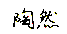 上 海 建 桥 学 院《英语学术论文写作》课程教案周次  2      第   2  次课   学时  2         教案设计人            上 海 建 桥 学 院《英语学术论文写作》课程教案周次  3      第   3  次课   学时  2         教案设计人            上 海 建 桥 学 院《英语学术论文写作》课程教案周次  4      第   4  次课   学时  2         教案设计人            上 海 建 桥 学 院《英语学术论文写作》课程教案周次  5      第   5  次课   学时  2         教案设计人            上 海 建 桥 学 院《英语学术论文写作》课程教案周次  6      第   6  次课   学时  2         教案设计人            上 海 建 桥 学 院《英语学术论文写作》课程教案周次  7      第   7  次课   学时  2         教案设计人            上 海 建 桥 学 院《英语学术论文写作》课程教案周次  8      第   8  次课   学时  2         教案设计人            课程单元名称Lesson 1 Course IntroductionLesson 1 Course Introduction本次授课目的与要求To make clear the purpose, teaching arrangement and grading method of this course.To let student understand the academic requirements of a thesis and its significanceTo help students decide on their research fields本次授课目的与要求To make clear the purpose, teaching arrangement and grading method of this course.To let student understand the academic requirements of a thesis and its significanceTo help students decide on their research fields本次授课目的与要求To make clear the purpose, teaching arrangement and grading method of this course.To let student understand the academic requirements of a thesis and its significanceTo help students decide on their research fields教学设计思路Brief introduction and general guidance over the significance, purpose and potential research areas of the thesis 教学设计思路Brief introduction and general guidance over the significance, purpose and potential research areas of the thesis 教学设计思路Brief introduction and general guidance over the significance, purpose and potential research areas of the thesis 本次教学重点与难点The significance and purpose of a thesisThe academic requirements of selecting titles for a thesis   本次教学重点与难点The significance and purpose of a thesisThe academic requirements of selecting titles for a thesis   本次教学重点与难点The significance and purpose of a thesisThe academic requirements of selecting titles for a thesis   教学内容提要及时间分配教学内容提要及时间分配教学方法与手段设计Introducing the purpose, significance and general requirements of this writing course (about 20 minutes);Introducing the procedures of selecting a title for a thesis(20 minutes or so );Organizing group discussions regarding the academic requirements, significance and topic selections of a thesis(30ish minutes)free questions (around 20 minutes)Introducing the purpose, significance and general requirements of this writing course (about 20 minutes);Introducing the procedures of selecting a title for a thesis(20 minutes or so );Organizing group discussions regarding the academic requirements, significance and topic selections of a thesis(30ish minutes)free questions (around 20 minutes)Lecture ;Interactive communication with questions and answers;Group discussion  课外复习、预习要求及作业布置要求学生通过查找文献，了解与英语专业相关的研究方向，初步确定自己的研究方向。课外复习、预习要求及作业布置要求学生通过查找文献，了解与英语专业相关的研究方向，初步确定自己的研究方向。课外复习、预习要求及作业布置要求学生通过查找文献，了解与英语专业相关的研究方向，初步确定自己的研究方向。课后小结从课程一开始告知学生论文的写作流程和各时间基点有助于学生把握整体进度，按计划完成各环节任务；确定研究方向有助于之后确定自己的论文题目。从课程一开始告知学生论文的写作流程和各时间基点有助于学生把握整体进度，按计划完成各环节任务；确定研究方向有助于之后确定自己的论文题目。课程单元名称Lesson 2 Choosing subject and understanding the processes before writingLesson 2 Choosing subject and understanding the processes before writing本次授课目的与要求(1)To help students decide what field the research will be focused on;(2)To aid students in understanding the processes before writing本次授课目的与要求(1)To help students decide what field the research will be focused on;(2)To aid students in understanding the processes before writing本次授课目的与要求(1)To help students decide what field the research will be focused on;(2)To aid students in understanding the processes before writing教学设计思路Help students choose the research topic they are interested in and learn the process of  writing a thesis课程思政元素：选题遵循中华民族传统美德，追求真善美。不是任何题目都鼓励去研究的。举例：有些同学提问想写同性恋的话题。根据同学们目前的政治素养和分析能力还没有真正具有能够正确理性客观地分析这些话题的水平。（当时的谈话反应出这个同学有点认同这方面。）教学设计思路Help students choose the research topic they are interested in and learn the process of  writing a thesis课程思政元素：选题遵循中华民族传统美德，追求真善美。不是任何题目都鼓励去研究的。举例：有些同学提问想写同性恋的话题。根据同学们目前的政治素养和分析能力还没有真正具有能够正确理性客观地分析这些话题的水平。（当时的谈话反应出这个同学有点认同这方面。）教学设计思路Help students choose the research topic they are interested in and learn the process of  writing a thesis课程思政元素：选题遵循中华民族传统美德，追求真善美。不是任何题目都鼓励去研究的。举例：有些同学提问想写同性恋的话题。根据同学们目前的政治素养和分析能力还没有真正具有能够正确理性客观地分析这些话题的水平。（当时的谈话反应出这个同学有点认同这方面。）本次教学重点与难点 How to choose a subject of interest for the thesis?本次教学重点与难点 How to choose a subject of interest for the thesis?本次教学重点与难点 How to choose a subject of interest for the thesis?教学内容提要及时间分配教学内容提要及时间分配教学方法与手段设计Students are required to select topics according to the Chinese traditional virtues. Examples are provided: homosexuality (20minutes)Choose a particular topic for your research;(15 minutes)政治正确性。Formulate research questions; (15 minutes)Write a working title for your research essay;(15 minutes)Students will think of the necessary steps before starting to write their thesis.(15 minutes)Teacher will explain to them one by one the critical steps(10 minutes)Students are required to select topics according to the Chinese traditional virtues. Examples are provided: homosexuality (20minutes)Choose a particular topic for your research;(15 minutes)政治正确性。Formulate research questions; (15 minutes)Write a working title for your research essay;(15 minutes)Students will think of the necessary steps before starting to write their thesis.(15 minutes)Teacher will explain to them one by one the critical steps(10 minutes)Lecture ;Communication with questions and answers;Rehearsing the skill by doing. discussion课外复习、预习要求及作业布置Narrow down the following topics step by step ( materials distributed to students)List at least 5 research questions for you title.课外复习、预习要求及作业布置Narrow down the following topics step by step ( materials distributed to students)List at least 5 research questions for you title.课外复习、预习要求及作业布置Narrow down the following topics step by step ( materials distributed to students)List at least 5 research questions for you title.课后小结1. 如何缩小选题范围是本节课的难点，课下会要求学生做更多的练习；2. 如何根据选题列出研究的问题是一个比较容易掌握的技巧，但需要学生根据自己的题目灵活运用，课下会给学生一部分这样的练习。3.使同学们认识到：选题是有要求的。必须符合社会公序良俗，和我国的国情。不可以想写什么就写什么。1. 如何缩小选题范围是本节课的难点，课下会要求学生做更多的练习；2. 如何根据选题列出研究的问题是一个比较容易掌握的技巧，但需要学生根据自己的题目灵活运用，课下会给学生一部分这样的练习。3.使同学们认识到：选题是有要求的。必须符合社会公序良俗，和我国的国情。不可以想写什么就写什么。课程单元名称Lesson 3  Collecting literature resources and literature reviewLesson 3  Collecting literature resources and literature review本次授课目的与要求To assist students how to search the literature through various resources.To learn how to use outside resources;To study how to analyze a literature ;课程思政元素：在选题和查找相关材料的过程中要符合中国社会主义核心价值观。倡导和激发同学们的爱国主义情怀。举例：美国个人主义相对中国的集体主义—以新冠疫情的应对为例。本次授课目的与要求To assist students how to search the literature through various resources.To learn how to use outside resources;To study how to analyze a literature ;课程思政元素：在选题和查找相关材料的过程中要符合中国社会主义核心价值观。倡导和激发同学们的爱国主义情怀。举例：美国个人主义相对中国的集体主义—以新冠疫情的应对为例。本次授课目的与要求To assist students how to search the literature through various resources.To learn how to use outside resources;To study how to analyze a literature ;课程思政元素：在选题和查找相关材料的过程中要符合中国社会主义核心价值观。倡导和激发同学们的爱国主义情怀。举例：美国个人主义相对中国的集体主义—以新冠疫情的应对为例。教学设计思路 Help students collect material regarding their literature review教学设计思路 Help students collect material regarding their literature review教学设计思路 Help students collect material regarding their literature review本次教学重点与难点To grasp the literature analyzing skill, How to get literature resources via different kinds of resources available.本次教学重点与难点To grasp the literature analyzing skill, How to get literature resources via different kinds of resources available.本次教学重点与难点To grasp the literature analyzing skill, How to get literature resources via different kinds of resources available.教学内容提要及时间分配教学内容提要及时间分配教学方法与手段设计During the process of choosing topics and locating literature, students are required to abide by Chinese socialist core values and their patriotism might be inspired. Example: Chinese collectivism vs.U.S.individualism—covid 19 response strategies(众志成城，万众一心，全世界控制新冠最好的国家)（30 minutes）Explain the three methods of using outside sources: paraphrasing, quoting and summarizing.(10 minutes) Then do some exercises. (10 minutes)Explain the four steps of reading the literature: ( 20 minutes)Read the literature with great care;Decide what are the useful materials;Make critical comments on the literature;Analyze the relations between different literature. Students do some exercise.(20 minutes)During the process of choosing topics and locating literature, students are required to abide by Chinese socialist core values and their patriotism might be inspired. Example: Chinese collectivism vs.U.S.individualism—covid 19 response strategies(众志成城，万众一心，全世界控制新冠最好的国家)（30 minutes）Explain the three methods of using outside sources: paraphrasing, quoting and summarizing.(10 minutes) Then do some exercises. (10 minutes)Explain the four steps of reading the literature: ( 20 minutes)Read the literature with great care;Decide what are the useful materials;Make critical comments on the literature;Analyze the relations between different literature. Students do some exercise.(20 minutes)Giving lecture ;Communication with questions and answers;Doing exercises.课外复习、预习要求及作业布置Read and analyze at least 10 pieces of academic articles and practise writing a literature review. 课外复习、预习要求及作业布置Read and analyze at least 10 pieces of academic articles and practise writing a literature review. 课外复习、预习要求及作业布置Read and analyze at least 10 pieces of academic articles and practise writing a literature review. 课后小结文献综述写作是本课程的一个难点，要求学生课下阅读、分析10篇中文文献和5篇英文文献,并且套用上课给出的模板上的句型，练习写作800-1000字的文献综述。秉持在做中学的教学理念，通过反复修改，逐步完善文献综述。文献综述写作是本课程的一个难点，要求学生课下阅读、分析10篇中文文献和5篇英文文献,并且套用上课给出的模板上的句型，练习写作800-1000字的文献综述。秉持在做中学的教学理念，通过反复修改，逐步完善文献综述。章节名称章节名称章节名称Lesson 4 discussions and literature review writing practiceLesson 4 discussions and literature review writing practice本次授课目的与要求To learn how to write a literature review. To organize group discussions on writing a literature review of interest本次授课目的与要求To learn how to write a literature review. To organize group discussions on writing a literature review of interest本次授课目的与要求To learn how to write a literature review. To organize group discussions on writing a literature review of interest本次授课目的与要求To learn how to write a literature review. To organize group discussions on writing a literature review of interest本次授课目的与要求To learn how to write a literature review. To organize group discussions on writing a literature review of interest教学设计思路Ask students to discuss and cooperate in how to practice writing a literature review课程思政元素：在撰写文献综述的过程中，凡是引用别人的观点必须标出出处。立德树人。诚信第一位，其次是学术水平。举例：对于引用的作者没有给他们credit.后果很严重。教学设计思路Ask students to discuss and cooperate in how to practice writing a literature review课程思政元素：在撰写文献综述的过程中，凡是引用别人的观点必须标出出处。立德树人。诚信第一位，其次是学术水平。举例：对于引用的作者没有给他们credit.后果很严重。教学设计思路Ask students to discuss and cooperate in how to practice writing a literature review课程思政元素：在撰写文献综述的过程中，凡是引用别人的观点必须标出出处。立德树人。诚信第一位，其次是学术水平。举例：对于引用的作者没有给他们credit.后果很严重。教学设计思路Ask students to discuss and cooperate in how to practice writing a literature review课程思政元素：在撰写文献综述的过程中，凡是引用别人的观点必须标出出处。立德树人。诚信第一位，其次是学术水平。举例：对于引用的作者没有给他们credit.后果很严重。教学设计思路Ask students to discuss and cooperate in how to practice writing a literature review课程思政元素：在撰写文献综述的过程中，凡是引用别人的观点必须标出出处。立德树人。诚信第一位，其次是学术水平。举例：对于引用的作者没有给他们credit.后果很严重。本次教学重点与难点To grasp the literature analyzing skill, How to get literature resources via different kinds of resources available.本次教学重点与难点To grasp the literature analyzing skill, How to get literature resources via different kinds of resources available.本次教学重点与难点To grasp the literature analyzing skill, How to get literature resources via different kinds of resources available.本次教学重点与难点To grasp the literature analyzing skill, How to get literature resources via different kinds of resources available.本次教学重点与难点To grasp the literature analyzing skill, How to get literature resources via different kinds of resources available.教学内容提要及时间分配教学内容提要及时间分配教学内容提要及时间分配教学内容提要及时间分配教学方法与手段设计1.Students are required to give credits to authors they refer to or cite from. Principle of integrity. Explain how to write a literature review in general.(5 minutes)2.Explain how to write the introduction part;(15 minutes)3.Explain the sentence structure of stating your purpose;(15 minutes)4.Make a summary of the literature you have read;(15 minutes)5.State clearly the creative points of your paper;(10 minutes) 6.Be careful of the formats in writing;(10 minutes)7.Do some relevant exercises in group of three.(20 minutes)1.Students are required to give credits to authors they refer to or cite from. Principle of integrity. Explain how to write a literature review in general.(5 minutes)2.Explain how to write the introduction part;(15 minutes)3.Explain the sentence structure of stating your purpose;(15 minutes)4.Make a summary of the literature you have read;(15 minutes)5.State clearly the creative points of your paper;(10 minutes) 6.Be careful of the formats in writing;(10 minutes)7.Do some relevant exercises in group of three.(20 minutes)1.Students are required to give credits to authors they refer to or cite from. Principle of integrity. Explain how to write a literature review in general.(5 minutes)2.Explain how to write the introduction part;(15 minutes)3.Explain the sentence structure of stating your purpose;(15 minutes)4.Make a summary of the literature you have read;(15 minutes)5.State clearly the creative points of your paper;(10 minutes) 6.Be careful of the formats in writing;(10 minutes)7.Do some relevant exercises in group of three.(20 minutes)1.Students are required to give credits to authors they refer to or cite from. Principle of integrity. Explain how to write a literature review in general.(5 minutes)2.Explain how to write the introduction part;(15 minutes)3.Explain the sentence structure of stating your purpose;(15 minutes)4.Make a summary of the literature you have read;(15 minutes)5.State clearly the creative points of your paper;(10 minutes) 6.Be careful of the formats in writing;(10 minutes)7.Do some relevant exercises in group of three.(20 minutes)Giving lecture ;Communication with questions and answers; group works;Doing exercises.课外复习、预习要求及作业布置Continue to read and analyze pieces of academic writing and practice writing a literature review in group work.  课外复习、预习要求及作业布置Continue to read and analyze pieces of academic writing and practice writing a literature review in group work.  课外复习、预习要求及作业布置Continue to read and analyze pieces of academic writing and practice writing a literature review in group work.  课外复习、预习要求及作业布置Continue to read and analyze pieces of academic writing and practice writing a literature review in group work.  课外复习、预习要求及作业布置Continue to read and analyze pieces of academic writing and practice writing a literature review in group work.  课后反思Through the collaboration and practice, students can learn about the procedure of writing a literature review以上按照思政课的要求，自己做了一些工作，但是还是远远不够的。今后自己还是要不断加强学习提高自己的政治思想素质，更好地服务于教学教育工作。Through the collaboration and practice, students can learn about the procedure of writing a literature review以上按照思政课的要求，自己做了一些工作，但是还是远远不够的。今后自己还是要不断加强学习提高自己的政治思想素质，更好地服务于教学教育工作。Through the collaboration and practice, students can learn about the procedure of writing a literature review以上按照思政课的要求，自己做了一些工作，但是还是远远不够的。今后自己还是要不断加强学习提高自己的政治思想素质，更好地服务于教学教育工作。Through the collaboration and practice, students can learn about the procedure of writing a literature review以上按照思政课的要求，自己做了一些工作，但是还是远远不够的。今后自己还是要不断加强学习提高自己的政治思想素质，更好地服务于教学教育工作。课程单元名称课程单元名称课程单元名称Lesson 5  Methodology and framework analysis and designingLesson 5  Methodology and framework analysis and designing本次授课目的与要求To introduce the role and importance of methodology or framework to students To help students read and analyze corresponding parts in sample thesis provided by the textbookTo aid students in designing their own methodology or framework 本次授课目的与要求To introduce the role and importance of methodology or framework to students To help students read and analyze corresponding parts in sample thesis provided by the textbookTo aid students in designing their own methodology or framework 本次授课目的与要求To introduce the role and importance of methodology or framework to students To help students read and analyze corresponding parts in sample thesis provided by the textbookTo aid students in designing their own methodology or framework 本次授课目的与要求To introduce the role and importance of methodology or framework to students To help students read and analyze corresponding parts in sample thesis provided by the textbookTo aid students in designing their own methodology or framework 本次授课目的与要求To introduce the role and importance of methodology or framework to students To help students read and analyze corresponding parts in sample thesis provided by the textbookTo aid students in designing their own methodology or framework 教学设计思路Instructions on how to design and analyze research methodology and framework教学设计思路Instructions on how to design and analyze research methodology and framework教学设计思路Instructions on how to design and analyze research methodology and framework教学设计思路Instructions on how to design and analyze research methodology and framework教学设计思路Instructions on how to design and analyze research methodology and framework本次教学重点与难点To distinguish the methodology part from framework. To know what kind of topic fit in with methodology and what kind of title fit in with framework.本次教学重点与难点To distinguish the methodology part from framework. To know what kind of topic fit in with methodology and what kind of title fit in with framework.本次教学重点与难点To distinguish the methodology part from framework. To know what kind of topic fit in with methodology and what kind of title fit in with framework.本次教学重点与难点To distinguish the methodology part from framework. To know what kind of topic fit in with methodology and what kind of title fit in with framework.本次教学重点与难点To distinguish the methodology part from framework. To know what kind of topic fit in with methodology and what kind of title fit in with framework.教学内容提要及时间分配教学内容提要及时间分配教学内容提要及时间分配教学内容提要及时间分配教学方法与手段设计1.To introduce the role and importance of methodology or framework to students (15 minutes)2.To help students read and analyze corresponding parts in sample thesis provided by the textbook(30 minutes)3.To aid students in designing their own methodology or framework (15 minutes)4.To organize group work discussion in writing the methodology or framework (30 minutes)1.To introduce the role and importance of methodology or framework to students (15 minutes)2.To help students read and analyze corresponding parts in sample thesis provided by the textbook(30 minutes)3.To aid students in designing their own methodology or framework (15 minutes)4.To organize group work discussion in writing the methodology or framework (30 minutes)1.To introduce the role and importance of methodology or framework to students (15 minutes)2.To help students read and analyze corresponding parts in sample thesis provided by the textbook(30 minutes)3.To aid students in designing their own methodology or framework (15 minutes)4.To organize group work discussion in writing the methodology or framework (30 minutes)1.To introduce the role and importance of methodology or framework to students (15 minutes)2.To help students read and analyze corresponding parts in sample thesis provided by the textbook(30 minutes)3.To aid students in designing their own methodology or framework (15 minutes)4.To organize group work discussion in writing the methodology or framework (30 minutes)Giving lecture ;Communication with questions and answers;Doing exercises through group discussion.课外复习、预习要求及作业布置Read and analyze 6 pieces of sample thesis, especially, methodology and framework parts and practice writing the corresponding parts. 课外复习、预习要求及作业布置Read and analyze 6 pieces of sample thesis, especially, methodology and framework parts and practice writing the corresponding parts. 课外复习、预习要求及作业布置Read and analyze 6 pieces of sample thesis, especially, methodology and framework parts and practice writing the corresponding parts. 课外复习、预习要求及作业布置Read and analyze 6 pieces of sample thesis, especially, methodology and framework parts and practice writing the corresponding parts. 课外复习、预习要求及作业布置Read and analyze 6 pieces of sample thesis, especially, methodology and framework parts and practice writing the corresponding parts. 课后反思Through the lectures, the students can learn what is all about the research methodology and try to practice designing one by themselves.Through the lectures, the students can learn what is all about the research methodology and try to practice designing one by themselves.Through the lectures, the students can learn what is all about the research methodology and try to practice designing one by themselves.Through the lectures, the students can learn what is all about the research methodology and try to practice designing one by themselves.课程单元名称课程单元名称Lesson 6  methodology and framework writing test and reference evaluation and defense of the thesisLesson 6  methodology and framework writing test and reference evaluation and defense of the thesis本次授课目的与要求To assist students in successfully writing the methodology and framework part.To learn how to write reference for the thesis;To learn how to evaluate a thesis.To study how to prepare thesis defense;本次授课目的与要求To assist students in successfully writing the methodology and framework part.To learn how to write reference for the thesis;To learn how to evaluate a thesis.To study how to prepare thesis defense;本次授课目的与要求To assist students in successfully writing the methodology and framework part.To learn how to write reference for the thesis;To learn how to evaluate a thesis.To study how to prepare thesis defense;本次授课目的与要求To assist students in successfully writing the methodology and framework part.To learn how to write reference for the thesis;To learn how to evaluate a thesis.To study how to prepare thesis defense;教学设计思路Test students on the writing of their research methodologies and research framework教学设计思路Test students on the writing of their research methodologies and research framework教学设计思路Test students on the writing of their research methodologies and research framework教学设计思路Test students on the writing of their research methodologies and research framework本次教学重点与难点To grasp the literature analyzing skill, How to get literature resources via different kinds of resources available.本次教学重点与难点To grasp the literature analyzing skill, How to get literature resources via different kinds of resources available.本次教学重点与难点To grasp the literature analyzing skill, How to get literature resources via different kinds of resources available.本次教学重点与难点To grasp the literature analyzing skill, How to get literature resources via different kinds of resources available.教学内容提要及时间分配教学内容提要及时间分配教学内容提要及时间分配教学方法与手段设计1.To assist students in successfully writing the methodology and framework part by group work(30 minutes)2.To learn how to write reference for the thesis(20 minutes)3.To learn how to evaluate a thesis(15 minutes)4.To study how to prepare thesis defense(25 minutes)1.To assist students in successfully writing the methodology and framework part by group work(30 minutes)2.To learn how to write reference for the thesis(20 minutes)3.To learn how to evaluate a thesis(15 minutes)4.To study how to prepare thesis defense(25 minutes)1.To assist students in successfully writing the methodology and framework part by group work(30 minutes)2.To learn how to write reference for the thesis(20 minutes)3.To learn how to evaluate a thesis(15 minutes)4.To study how to prepare thesis defense(25 minutes)Giving lecture ;Communication with questions and answers;Doing exercises by group work.课外复习、预习要求及作业布置Read and analyze sample research proposals and try to design a proposal on your own.  课外复习、预习要求及作业布置Read and analyze sample research proposals and try to design a proposal on your own.  课外复习、预习要求及作业布置Read and analyze sample research proposals and try to design a proposal on your own.  课外复习、预习要求及作业布置Read and analyze sample research proposals and try to design a proposal on your own.  课后反思Through the test, it is shown that some students feel difficulty in designing methodologies of their own. Try to find out the reasons behindThrough the test, it is shown that some students feel difficulty in designing methodologies of their own. Try to find out the reasons behindThrough the test, it is shown that some students feel difficulty in designing methodologies of their own. Try to find out the reasons behindThrough the test, it is shown that some students feel difficulty in designing methodologies of their own. Try to find out the reasons behind章节名称章节名称章节名称Lesson 6  analysis of the research methodology and framework and the preparation of the research proposalLesson 6  analysis of the research methodology and framework and the preparation of the research proposal本次授课目的与要求To help students analyze successfully the methodology and framework part that best fit with their research study.To learn how to write the research proposal of the thesis;本次授课目的与要求To help students analyze successfully the methodology and framework part that best fit with their research study.To learn how to write the research proposal of the thesis;本次授课目的与要求To help students analyze successfully the methodology and framework part that best fit with their research study.To learn how to write the research proposal of the thesis;本次授课目的与要求To help students analyze successfully the methodology and framework part that best fit with their research study.To learn how to write the research proposal of the thesis;本次授课目的与要求To help students analyze successfully the methodology and framework part that best fit with their research study.To learn how to write the research proposal of the thesis;教学设计思路Prepare students for the design of their own research proposals教学设计思路Prepare students for the design of their own research proposals教学设计思路Prepare students for the design of their own research proposals教学设计思路Prepare students for the design of their own research proposals教学设计思路Prepare students for the design of their own research proposals本次教学重点与难点To grasp the methodology analyzing skill, and understand the nuts and bolts of a research proposal.本次教学重点与难点To grasp the methodology analyzing skill, and understand the nuts and bolts of a research proposal.本次教学重点与难点To grasp the methodology analyzing skill, and understand the nuts and bolts of a research proposal.本次教学重点与难点To grasp the methodology analyzing skill, and understand the nuts and bolts of a research proposal.本次教学重点与难点To grasp the methodology analyzing skill, and understand the nuts and bolts of a research proposal.教学内容提要及时间分配教学内容提要及时间分配教学内容提要及时间分配教学内容提要及时间分配教学方法与手段设计1.To assist students in the analysis of the methodology and framework part by group work(30 minutes)2.To help students learn the basic knowledge of a research proposal (30 minutes)3.To help students prepare a research proposal of their own(30 minutes)1.To assist students in the analysis of the methodology and framework part by group work(30 minutes)2.To help students learn the basic knowledge of a research proposal (30 minutes)3.To help students prepare a research proposal of their own(30 minutes)1.To assist students in the analysis of the methodology and framework part by group work(30 minutes)2.To help students learn the basic knowledge of a research proposal (30 minutes)3.To help students prepare a research proposal of their own(30 minutes)1.To assist students in the analysis of the methodology and framework part by group work(30 minutes)2.To help students learn the basic knowledge of a research proposal (30 minutes)3.To help students prepare a research proposal of their own(30 minutes)Giving lecture ;Communication with questions and answers;Doing exercises by group work.课外复习、预习要求及作业布置Read and analyze sample research proposals and try to design a proposal on your own.  课外复习、预习要求及作业布置Read and analyze sample research proposals and try to design a proposal on your own.  课外复习、预习要求及作业布置Read and analyze sample research proposals and try to design a proposal on your own.  课外复习、预习要求及作业布置Read and analyze sample research proposals and try to design a proposal on your own.  课外复习、预习要求及作业布置Read and analyze sample research proposals and try to design a proposal on your own.  课后反思Through the lectures, the students can learn about the nuts and bolts of a proposal. And how to start writing it according to their precious preparation.Through the lectures, the students can learn about the nuts and bolts of a proposal. And how to start writing it according to their precious preparation.Through the lectures, the students can learn about the nuts and bolts of a proposal. And how to start writing it according to their precious preparation.Through the lectures, the students can learn about the nuts and bolts of a proposal. And how to start writing it according to their precious preparation.章节名称章节名称Lesson 8  final examination testing students abilities to write a research proposal by what they learn in the courseLesson 8  final examination testing students abilities to write a research proposal by what they learn in the courseLesson 8  final examination testing students abilities to write a research proposal by what they learn in the course本次授课目的与要求To write a formal research proposal that suits student’s own research study本次授课目的与要求To write a formal research proposal that suits student’s own research study本次授课目的与要求To write a formal research proposal that suits student’s own research study本次授课目的与要求To write a formal research proposal that suits student’s own research study本次授课目的与要求To write a formal research proposal that suits student’s own research study教学设计思路Final exam to test what students have learned about a research proposal教学设计思路Final exam to test what students have learned about a research proposal教学设计思路Final exam to test what students have learned about a research proposal教学设计思路Final exam to test what students have learned about a research proposal教学设计思路Final exam to test what students have learned about a research proposal本次教学重点与难点How to complete successfully a research study of their own in limited time span.本次教学重点与难点How to complete successfully a research study of their own in limited time span.本次教学重点与难点How to complete successfully a research study of their own in limited time span.本次教学重点与难点How to complete successfully a research study of their own in limited time span.本次教学重点与难点How to complete successfully a research study of their own in limited time span.教学内容提要及时间分配教学内容提要及时间分配教学内容提要及时间分配教学方法与手段设计教学方法与手段设计1.researh background and significance(10 minutes)2.main contents or arguments of the research(25 minutes)3.research methodologies(30 minutes)4.thesis outline(25 minutes)1.researh background and significance(10 minutes)2.main contents or arguments of the research(25 minutes)3.research methodologies(30 minutes)4.thesis outline(25 minutes)1.researh background and significance(10 minutes)2.main contents or arguments of the research(25 minutes)3.research methodologies(30 minutes)4.thesis outline(25 minutes)Giving lecture ;Communication with questions and answers;Doing exercises by group work.Giving lecture ;Communication with questions and answers;Doing exercises by group work.课外复习、预习要求及作业布置Read and analyze sample research proposals and try to design a proposal on your own.  课外复习、预习要求及作业布置Read and analyze sample research proposals and try to design a proposal on your own.  课外复习、预习要求及作业布置Read and analyze sample research proposals and try to design a proposal on your own.  课外复习、预习要求及作业布置Read and analyze sample research proposals and try to design a proposal on your own.  课外复习、预习要求及作业布置Read and analyze sample research proposals and try to design a proposal on your own.  课后反思课后反思Through the examination, it must be shown that some students are adequate while some are not in proposing a thesis and find out why. Through the examination, it must be shown that some students are adequate while some are not in proposing a thesis and find out why. Through the examination, it must be shown that some students are adequate while some are not in proposing a thesis and find out why. 